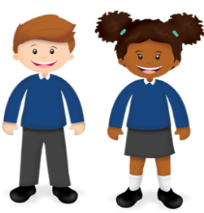 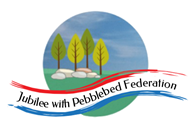 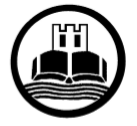 Class 2Wk beg: 10th May ‘21Our Key Learning Behaviour this week is the spider’s behaviour: making links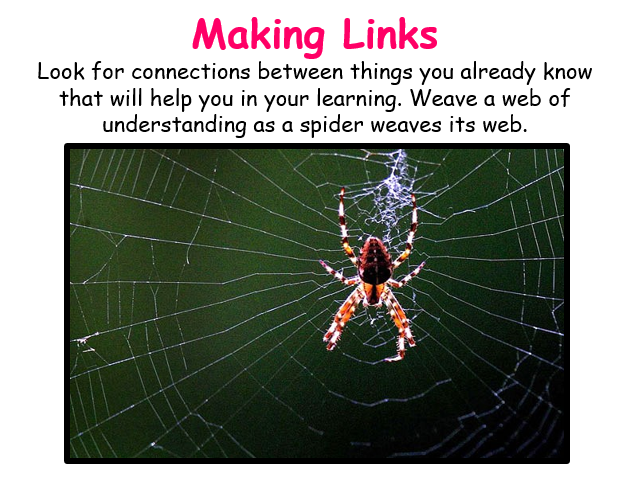 Our Key Learning Behaviour this week is the spider’s behaviour: making linksOur Key Learning Behaviour this week is the spider’s behaviour: making linksOur Key Learning Behaviour this week is the spider’s behaviour: making linksOur Key Learning Behaviour this week is the spider’s behaviour: making linksOur Key Learning Behaviour this week is the spider’s behaviour: making linksMental Health(30 minutes)Spelling (30 mins)Reading (30 mins)Writing (1 hour)Maths (45 mins)Afternoon Project When finished each dayMondayCollective WorshipJustice – Including OthersThis week, we will consider how to be just and fair by ensuring that everyone is included. We will read the story of Jesus healing a blind beggar in Luke chapter 18 and we will talk about how Jesus included everyone and how we can make sure that we follow his example. Be ActiveAs usual on a Monday, our Mental Health focus today will be on the benefits of keeping active. What can you do to ensure you keep active this week? Plan an activity for each day of the week…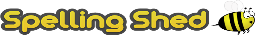 https://www.edshed.com/en-gb/login 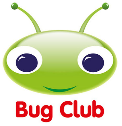 https://www.activelearnprimary.co.uk/login?c=0 Please ensure you read regularly from Bug Club, answering the comprehension questions, as well as from any other books you are reading.In Literacy today, we will consider different verb forms and investigate the tenses and verb forms used in the texts we have been reading, ‘One Well’ and ‘Are Humans Damaging the Atmosphere?’ These are mostly in the present tense.  If required, sections of the text will be posted on the Google Classroom. How many different verbs can you find? How many different verb forms are used? Year 5 and 6 – can you identify active  and passive  verb constructions in the text? (You may want to revise active and passive verb forms first, using https://www.youtube.com/watch?v=38QqDrckyxMor https://www.bbc.co.uk/bitesize/topics/zwwp8mn/articles/zsx2b82)Then, we will have a go at writing a few sentences using a range of verb forms to describe an environmental problem, such as litter on the beach. Y5/6 should try to use a range of active and passive verb forms. Year 3 and 4 should try to use present perfect, simple present and present progressive verb forms.You can find a helpful video at https://www.youtube.com/watch?v=RKRHRbthoxUto help remind you about verb tenses and spellings.Warm up with 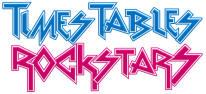 This week, we are beginning a new sequence of work on measurement.  Watch the lessons on the White Rose website. Follow-up worksheets will be posted on the Google classroom as required. Year 3 https://whiterosemaths.com/homelearning/year-3/spring-week-7-measurement-length-and-perimeter/Measure lengthYear 4 https://whiterosemaths.com/homelearning/year-4/summer-week-3-measurement-money/Pounds and penceYear 5 https://classroom.thenational.academy/lessons/converting-between-seconds-minutes-and-hours-74vkecYear 6 https://whiterosemaths.com/homelearning/year-6/spring-week-8-measurement-perimeter-area-and-volume/Shapes -same areaPEHave a look on the Google Classroom. There are some grids from last term’s lockdown that you can use to inspire ideas for a PE lesson today. TuesdayEat WellContinuing with  our work on eating healthily, we will consider seasonality and investigate the fruits and vegetables that are available in different seasons. We will continue to discuss some of the reasons why people can develop unhealthy attitudes towards food.https://www.edshed.com/en-gb/login https://www.activelearnprimary.co.uk/login?c=0 Please ensure you read regularly from Bug Club, answering the comprehension questions, as well as from any other books you are reading.Don’t’ forget to record your reading in your reading record book! In this lesson, we will start to investigate a question of environmental concern, in preparation for our final writing. Ask some questions based on recycling and think about which would be the most important ones to look at in an introduction to a text. Record all questions and display them so that pupils can refer to them during the Independent phase.Use videos to research further and explore recycling: eg. www.youtube.com/watch?v=NCHciQP7NF0; www.bbc.co.uk/bitesize/clips/z7x2tfr; There are plenty more resources at www.milton-keynes.gov.uk/waste-recycling/other-waste-services/schools-recycling-information.Collect notes, photos and facts from research. Sort them out and record them as notes under the questions they help to answer.Warm up with Year 3 https://whiterosemaths.com/homelearning/year-3/spring-week-7-measurement-length-and-perimeter/Measure length (m)Year 4 https://whiterosemaths.com/homelearning/year-4/summer-week-3-measurement-money/Ordering MoneyYear 5 https://classroom.thenational.academy/lessons/solving-problems-involving-converting-between-seconds-minutes-and-hours-6xk3ad Year 6 https://whiterosemaths.com/homelearning/year-6/spring-week-8-measurement-perimeter-area-and-volume/Area and PerimeterGeographyIn today’s Geography lesson, we will be learning about how rivers shape the land. We will be learning about what landforms are and how they can be created. We will also be looking at how rivers can create dramatic landforms by studying the Horseshoe Bend in the Grand Canyon and the Nile Delta in Egypt.You can find this lesson at:https://classroom.thenational.academy/lessons/what-landforms-do-rivers-create-part-1-70rp8rHistoryIn today’s History lesson, we will begin a new sequence of learning about the Stone Age. In this first lesson, we will be learning about prehistoric animals that roamed the Earth during the Stone Age but are now extinct.https://classroom.thenational.academy/lessons/which-animals-lived-in-prehistoric-britain-cgw6cdWednesdayMental Health focus: Ask for HelpToday we will think and talk about how we learn, considering the crocodile’s learning power, ‘meta learning’. We will consider our favourite learning activities and develop ideas about how we can adapt some of our learning tasks to suit our preferred learning styles. We will consider occasions when we might need to seek help from others with different learning skills to our own, as well as occasions when we can use our own learning power to support others. https://www.edshed.com/en-gb/login Practise the spellings set for you in ‘Assignments’. Then practise the statutory words for your age group. Your spelling Assignment change weekly on a Tuesday. I will be checking today and I will award 50 extra honey pots and 5TP to anyone who has achieved Royal Bee status in the past week’s assignments.https://www.activelearnprimary.co.uk/login?c=0 In place of today’s Literacy lesson, the children in school will be visiting the Creative Cabin at the Village Hall. Why not spend some time exploring your own creativity, by creating a work of Art inspired by nature. There are a range of ideas of how you could do that at https://www.teachprimary.com/learning_resources/view/ks1-and-ks2-art-be-inspired-by-natureWarm up with Year 3 https://whiterosemaths.com/homelearning/year-3/spring-week-7-measurement-length-and-perimeter/Equivalent Lengths (m & cm)Year 4 https://whiterosemaths.com/homelearning/year-4/summer-week-3-measurement-money/Estimating MoneyYear 5 https://classroom.thenational.academy/lessons/converting-between-units-of-time-6gvkjtYear 6 https://whiterosemaths.com/homelearning/year-6/spring-week-8-measurement-perimeter-area-and-volume/Area of a triangle (1)ScienceThis term, Year 3 and 4 are investigating rocks and soils, while Year 5 and 6 find out more about how plants and animals adapt to suit their environments and the traits that they inherit. Today, Year 3 and 4 should usehttps://classroom.thenational.academy/lessons/how-is-sedimentary-rock-formed-6tj3aeYear 5 and 6 should use https://classroom.thenational.academy/lessons/how-are-organisms-adapted-to-hot-environments-c8vk0cMusic Today we will continue to explore one of the pieces of music we listened to in the last lesson, ‘Vltava’ from ‘Ma Vlast’ by Smetana. We will first listen and identify which section of music describes which part of the river. Then, we will use the Chrome keyboard to attempt to play a section of the melody, using the pattern of the notes to help read the music. Then we will have a go at composing our own step pattern melodies to represent the flow of a stream or river. The resources for this lesson will be posted on the Google classroom if required. ThursdayCollective WorshipWe will continue thinking about including others by considering how we can be actively welcoming and inclusive of others. Look at the following Collective Worship video on Diversity and Inclusion: https://www.churchofengland.org/our-faith/faith-home/faith-home-videos/collective-worship-primary-schools-diversity-inclusion-s3e5Mental Health focus:Care for others We will continue our discussions about learning behaviours and how/ when we can use our skills to help others in their learning. We will attempt to identify opportunities to support each other more.https://www.edshed.com/en-gb/login Practise the spellings set for you in ‘Assignments’. Then practise the statutory words for your age group. https://www.activelearnprimary.co.uk/login?c=0 Research the questions you listed yesterday to find more information. Include graphs or other images to display facts.Organise the new information in a planning format using the questions you wrote and a small amount of detail.Collect images of recycling that relate to the text and use the ‘noun phrase’ game to develop expanded noun phrases to use in writing. Label the pictures, ensuring that the phrases are the most appropriate ones for this type of text. Start to think about how you would structure a text on this subject. What would the introduction to the text be? What will the end point be? What will your report try to persuade people to do? What facts or information will you include? You could then start to write the introduction to a text about Rubbish and Recycling and send it to Miss Moss for feedback. You should try to include a range of expanded noun phrases, verb tenses and ‘cause and effect’ sentence structures. Think carefully about how you will link the different sections of your text.Meanwhile, your ‘homework’ task this week is to consider an aspect of the world or the environment that concerns you and begin to research facts you could include in a persuasive report about the subject. Warm up with Year 3 https://whiterosemaths.com/homelearning/year-3/spring-week-7-measurement-length-and-perimeter/Equivalent Lengths (mm & cm)Year 4 https://whiterosemaths.com/homelearning/year-4/summer-week-3-measurement-money/Convert Pounds and PenceYear 5 https://classroom.thenational.academy/lessons/solving-problems-involving-converting-between-units-of-time-6crp8eYear 6 https://whiterosemaths.com/homelearning/year-6/spring-week-8-measurement-perimeter-area-and-volume/Area of a triangle (2)PSHEIn this week’s lesson, we will consider other ways of keeping healthy other than healthy eating, such as getting plenty of exercise. See https://classroom.thenational.academy/lessons/time-to-get-active-cth62cREIn today’s RE lesson, we will be interviewing Christians about their experiences and views about Pentecost and the Holy Spirit. Then, write some questions that you could ask some Christian leaders to find out more about their ideas about and experience of the Holy Spirit and also how they celebrate Pentecost. Sen them to us and we will include them in our interviews. If you know any practising Christians, you could also ask them to answer your questions and record the answers. From your research, can you write a short poem about the Holy Spirit?  FridayMental Health focus:Be Active/ Do Something You EnjoyWhat will you do today to  keep active? IF you can, spend some time on your favourite form of exercise. What activities could you do that will help you to feel calm and peaceful? Can you spend some time outside, looking for and enjoying the latest signs of the developing seasons? https://www.edshed.com/en-gb/login Practise the spellings set for you in ‘Assignments’. Then practise the statutory words for your age group. https://www.activelearnprimary.co.uk/login?c=0 In today’s lesson, we will practice writing a persuasive report about recycling, thinking about how to structure the text, leading from describing the problems to suggesting a solution.  We will recap all that we learned in this sequence about cause and effect sentence structures; expanded noun phrases; verb tenses; creating text cohesion (by linking between paragraphs; repeating key words, phrases or ideas; using questions and answers or using pronouns appropriately). We will then go on to compose this text, as a shared or guided writing exercise. Don’t forget to keep researching your own ideas for your final piece of writing on this topic at the start of next week. Warm up with Year 3 https://whiterosemaths.com/homelearning/year-3/spring-week-7-measurement-length-and-perimeter/Compare LengthsYear 4 https://whiterosemaths.com/homelearning/year-4/summer-week-3-measurement-money/Add MoneyYear 5 https://classroom.thenational.academy/lessons/converting-between-units-of-length-cgr32eYear 6https://whiterosemaths.com/homelearning/year-6/spring-week-8-measurement-perimeter-area-and-volume/Area of a triangle (3)French In our French lessons this term, we are learning to talk about the sports and activities we enjoy.In today’s lesson, we will learn how to give our opinions about the different sports and activities and we will continue to work on developing longer sentences by linking two or more clauses using conjunctions.  https://classroom.thenational.academy/lessons/giving-your-opinions-on-sports-6gt64tComputing/ Design and TechnologyIn school, we will be continuing to work on our Lego Spike robotics project. You can contribute by thinking about the Innovation project that is part of this project. Can you identify a way to help people be more active and invent some sort of machine designed to help with this? You could research to find out more about inventions that are already helping people keep fit and then draw and label a picture of your own design solution. 